Shipley Church of England  Primary School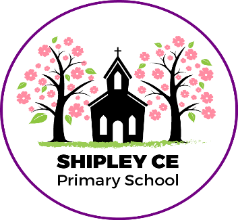 Nurturing Creative Thinking for Life Long Learning  Weekly Update  7th September 2018Shipley Church of England  Primary SchoolNurturing Creative Thinking for Life Long Learning  Weekly Update  7th September 2018Whole school week beginning 7th September13.9.18- Living Streets Assembly13.9.18-Dojo support workshop- Pop along at 9am to the annexe building for help with signing up to our dojo system and see Mr Wilkinson. 13.9.18- Coffee and chat with our Health and Wellbeing team14.9.18 Music Lessons begin for all classesWhole school week beginning 7th September13.9.18- Living Streets Assembly13.9.18-Dojo support workshop- Pop along at 9am to the annexe building for help with signing up to our dojo system and see Mr Wilkinson. 13.9.18- Coffee and chat with our Health and Wellbeing team14.9.18 Music Lessons begin for all classesWeekly Reminders:Please can we remind parents that if your child is late to school their parent/carer must sign them in at the office.Please come to our meet the teacher events. It is a chance to learn about the expectations in your childs new year group and what you can do to support your child. Learning is not just at school and children achieve more when they are supported with their learning at home. Independance is key higher achievement. Come and learn what you can do to help your child make the most of their education.  Dates will be sent out via dojo at the start of week beginnning 10th September and a reminder on the weekly update next Friday. Weekly Reminders:Please can we remind parents that if your child is late to school their parent/carer must sign them in at the office.Please come to our meet the teacher events. It is a chance to learn about the expectations in your childs new year group and what you can do to support your child. Learning is not just at school and children achieve more when they are supported with their learning at home. Independance is key higher achievement. Come and learn what you can do to help your child make the most of their education.  Dates will be sent out via dojo at the start of week beginnning 10th September and a reminder on the weekly update next Friday. Foundation Stage and KS1-Nursery, Reception, Yr1, Yr2PE days-Yr1- Tuesday               Yr2 -TuesdayLower KS2-Yr3&4PE days-Yr 3-Wednesday               Yr4-ThursdayUpper Key Stage 2-Yr 5&614th September-Friday Morning- Swimming lessons Yr514th September- Prince William Award 8.00am start.PE days- Yr 5- Friday- Swimming & PE                Yr6- MondayDiary DatesWeek Beginning 17th September- Meet the teacher event. 20.9.18- Choir singing at Peaslands21.9.18 - Safe Guarding Workshop KS2- Sophie’s Game- West Yorkshire Police26.9.18- Wheelchair basket ball workshops27.9.18- Shipley Reading Buddies Peaslands4.10.18- Shipley Litter Pick15.10 &16.10- Parents Meetings18.10.18- Harvest Festival – St Pauls Church19.9.18- School Closes for half term & non uniform day- Please donate £1Community NewsAdd your news here.If you have anything, you want to share about the community or events that are happening please email the school office and we will add it to our weekly update. Other NewsLitter on the streets- Have you noticed the litter on our streets around the school? Please pick up any litter you see and put it in a bin. Join us on Thursday 4th October 3.15pm in the school playground for a Shipley Litter Pick followed by tea and cake and help us to make our environment a better place live. 